PENDRAGON PRIMARY SCHOOLESAFETY POLICY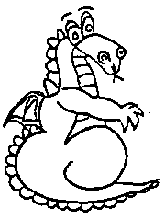 LEAD PERSON: Computing/ E-safety Subject LeaderAGREED BY STAFF: June 2015AGREED BY GOVERNORS: Autumn 2015REVIEW DATE: October 2018Esafety PolicyThe purpose of this policy is to describe the safeguarding measures in place for adults and children in school: the ground rules we have developed in school for using the Internet and online technologies how these fit into the wider context of our other school policies the methods used to protect children from sites containing pornography, racist or politically extreme views and violence. Ultimately, the responsibility for setting and conveying the standards that children are expected to follow when using technology, media and information resources, is one the school shares with parents and carers. At Pendragon Primary School, we feel that the most successful approach lies in a combination of site filtering, of supervision and by fostering a responsible attitude in our pupils in partnership with parents.The development of our safety policy involved…Miss C Shaw - HeadteacherMr C Jones – E Safety CoordinatorIt will be available on school website, the school server and by request to the school office.RationaleAt Pendragon Primary School we believe that the use of information and communication technologies in schools brings great benefits. To live, learn and work successfully in an increasingly complex and information-rich society, our children must be able to use technology effectively.The use of these exciting and innovative technology tools in school and at home has been shown to raise educational standards and promote pupil achievement. Yet at the same time we recognise that the use of these new technologies can put young people at risk within and outside the school. Some of the dangers they may face include:• Access to illegal, harmful or inappropriate images or other content• Unauthorised access to / loss of / sharing of personal information• The risk of being subject to grooming by those with whom they make contact on the internet.• The sharing / distribution of personal images without an individual’s consent or knowledge• Inappropriate communication / contact with others, including strangers• Cyber-bullying• Access to unsuitable video / internet games• An inability to evaluate the quality, accuracy and relevance of information on the internet• Plagiarism and copyright infringement• Illegal downloading of music or video files• The potential for excessive use which may impact on the social and emotional development and learning of the young person.While children and young people need support to keep them safe online, the risks associated with the use of technology are not restricted to just them. E-Safety issues can also affect adults who work or are associated with the school. For example school and personal data being entered on web/social networking sites, fraudulent email traps and cyberbullying. It is impossible to eliminate risk completely. It is therefore essential, through good educational provision to manage the risk and deal with any threat to safety.Teaching and Learning Using Online TechnologiesThe internet is a part of everyday life for education, business and social interaction.Benefits of using online technologies in education include:Access to world-wide educational resourcesInclusion in the National Education Network (NEN) connecting all UK schools and resourcesAccess to experts who would otherwise be unavailableAccess to anytime, anywhere learningCollaboration across schools, networks of schools and servicesWhen using online technologies, it is essential that children understand how to behave in a safe and responsible manner and also how to react when faced with inappropriate content or situations which make them feel uncomfortable.   At Pendragon Primary School we believe that a comprehensive programme of e-safety education is vital for developing our pupils’ ability to use technologies safely.  This is achieved using a combination of discrete and embedded activities drawn from a selection of appropriate materials (see appendices).We believe that just as children learn how to swim by going to a swimming pool so they will learn safe life-long online behaviours by accessing and using the internet.  Members of staff constantly monitor pupils’ use of the internet and other technologies and are able to monitor pupils’ use of Starz communication and publishing tools.  Our programme for e-safety education is evidenced in teachers’ planning either as discrete or embedded activities.  Messages involving Risks and Rules and Responsibilities are taught and/or reinforced as detailed in the school’s Acceptable Use Policies (see appendices).Technology In SchoolThe school’s ICT infrastructure is designed to minimise the risks associated with adult and pupil use of technology.  This is provided and maintained by both the East of England Broadband Network (E2BN) and the Local Authority’s Education ICT Service.E2BN's Protex web filtering system received full Becta (British Educational Communications and Technology Agency) accreditation in 2007 by blocking over 90% of all inappropriate material. E2BN also manage a distributed caching service which is integrated with the web filtering service. Ref: E2BN WebsiteThis helps to ensure that staff and pupils rarely encounter material which is inappropriate or offensive.  If / when they do, the school’s AUPs and e-safety education programme ensure that they are equipped to deal with any issues in the most appropriate way.Technologies regularly used by pupils and adult stakeholders include:Staff:Laptops and desktopsCameras and video cameras, visualisers Internet, E-mail, Starz Learning Platform, central hosting including access to SIMS and confidential pupil information Pupils:Laptops and desktopsiPadsCameras and video cameras, visualisersInternet, Starz Learning Platform including e-mail, discussion forums, blogs and other communication toolsOther peripherals such as programmable toys, dataloggers, control technology equipmentGovernors:Laptops and desktopsMobile phones and tabletsCameras and video cameras, visualisersInternet, E-mail, Starz Learning PlatformIT TechniciansFull access to all of the above for maintenance, updating and service..Others on school premises:Limited access to school systems such as filtered internet access.Whilst we recognise the benefits of individual pupil logins to our school network, in KS1 we prefer to use year group logins for ease of access.  As pupil move into KS2 they will then start to use individual logins. All members of staff have individual, password protected logins to the school network and visitors to the school can access part of the network using a generic visitor login and password. The school’s network can either be accessed using a wired or wireless connection.  However, the wireless network is encrypted to the standards advised by the Local Authority and the wireless key is kept securely by the school office.  School staff and pupils are not permitted to connect personal devices to the school’s wireless network and the wireless key is not given to visitors to the school.The ESafety Curriculum In line with recommendations in the ESafety briefing for Ofsted Inspectors ( Sept 2012) we have planned a range of age-related teaching and learning opportunities to help our pupils to become safe and responsible users of new technologies. These opportunities include:Termly Key stage assembliesSpecific activities during safety week, held in February and Anti-bullying week, held in NovemberAge-relate classroom activities using the ThinkUKnow materialsACE accredited scheme for pupilsRelated work in PSHE lessonsPosters and reminders in and around the schoolSpecific teaching and notification for school staff in an incident occursSafeguarding Children OnlineOur School recognises that different users will be expected to use the school’s technology systems in different ways – appropriate to their age or role in school.  We acknowledge the need to:Equip children to deal with exposure to harmful and inappropriate content and contact, and equip parents to help their children deal with these things and parent effectively around incidences of harmful and inappropriate conduct by their children.UKCCIS (The UK Council for Child Internet Safety) – June 2008
The school has published Acceptable Use Policies for pupils and staff who sign to indicate their acceptance of our AUPs and relevant sanctions which will be applied should rules be broken.  Please see appendices for full details.Any known or suspicious online misuse or problem will be reported to the designated E-Safety Co-ordinator for investigation/ action/ sanctions. Responding to Incidents – (Education Child Protection Service – June 2010)It is important that all members of staff – teaching and non-teaching – are aware of how to respond if an e-safety incident occurs or they suspect a child is at risk through their use of technology.  It is important that responses to e-safety incidents are consistent with responses to other incidents in school.  This may mean that serious actions have to be taken in some circumstances.If an e-safety incident occurs, Pendragon Primary School will follow its agreed procedures for dealing with incidents including internal sanctions and involvement of parents (for Computing, this may include the deactivation of accounts or restricted access to systems as per the school’s AUPs – see appendix).  Where the school suspects that an incident may be a Child Protection issue, the usual Child Protection procedures will be followed.Dealing with Incidents and Seeking HelpIf a concern is raised, refer immediately to one of the designated persons for child protection. If that is not possible refer to the headteacher, another member of the Senior Leadership Team or, if necessary, the Chair of Governors(SEN governor).It is their responsibility to:Step 1: Identify who is involved – any combination of child victim, child instigator, staff victim, or staff instigatorStep 2: Establish the kind of activity involved and whether it is illegal or inappropriate. If in doubt they should consult the Education Child Protection Service helpline.Step 3: Ensure that the incident is documented using the standard child protection incident    logging form (see appendix)Depending on the judgements made at steps 1 and 2 the following actions should be taken:Staff accused – follow the standard procedures for Managing Allegations against a member of staff.  If unsure seek advice from the Local Authority Designated Officer or Education Officer.Staff victim – Seek advice from your Human Resources (HR) provider and/or Educational Child Protection ServiceIllegal activity involving a child – refer directly to Cambridgeshire Constabulary – 0845 456 4564 – make clear that it is a child protection issueInappropriate activity involving a child – follow standard child protection procedures. If unsure seek advice from Education Child Protection Service helpline.Equally, if the incident involves or leads to an allegation against a member of staff, the school will follow the agreed procedures for dealing with any allegation against a member of staff (see appendix).Terms used in this policyAUP: Acceptable Use Policy. A document detailing the way in which new or emerging technologies may/may not be used – may also list sanctions for misuse.Child: Where we use the term ‘child’ (or its derivatives), we mean ‘child or young person’; that is anyone who has not yet reached their eighteenth birthday.E-safety: We use e-safety, and related terms such as ‘online’, ‘communication technologies’, and ‘digital technologies’ to refer to all fixed and mobile technologies that children may encounter, now and in the future, which might pose e-safety risks. We try to avoid using the term ‘ICT’ when talking about e-safety as this implies that it is a technical issue – which is not the case. The primary focus of e-safety is child protection: the issues should never be passed solely to technical staff to address.PIES: A model for limiting e-safety risks based on a combined approach to Policies, Infrastructure and Education, underpinned by Standards and inspection.  Whilst not explicitly mentioned in this policy, this model provides the basis for the school’s approach to e-safety.Safeguarding: Safeguarding is defined (for the purposes of this document) as the process of increasing resilience to risks when using technology through a combined approach to policies and procedures, infrastructure and education, underpinned by standards and inspection. E-safety is just one aspect of a much wider safeguarding agenda within the UK, under the banner of Every Child Matters: Change for Children. Those with responsibility for the development and delivery of e-safety policies should embed their work within the wider safeguarding agenda, and work across services to ensure that they are delivering the best possible opportunities for the children and young people in their care.Schools: For ease of reading we refer predominantly to schools within this publication, but the underlying principles can be applied equally to any setting with responsibility for educating or safeguarding children and young people.Users: We use this term, and related terms such as service users and end users, to mean those people who will ultimately be bound by the provisions of an AUP.  This might be pupils, staff, parents and carers, or members of the wider community, depending on provisions of your AUP or the context in which you operate.Appendices/Cross references:Professional boundaries in relation to your personal internet use and social networking online – advice to staff ( LSCB)Behaviour policySafeguarding and Child ProtectionSRE (Sex and Relationships Education)Safer Working Practices Data Protection PolicyCounty guidance (e.g. Use of Digital Images, e-mail)AUPs- staff, pupil,(KS2), (KS1)Anti-Bullying PolicySchool Complaints ProcedureLA Infrastructure guidance (E2BN)Cambridgeshire Progression in ICT Capability MaterialsRisk assessment logIncident LogComputing PolicyStaff and other adultsStaff and other adultsStaff and other adultsStaff and other adultsPupilsPupilsPupilsPupilsPupilsCommunication Technologies in schoolAllowedAllowed at certaintimesAllowed for selectedstaffNot allowedAllowedAllowed at certaintimesAllowed with SLTpermissionAllowed with staffpermissionNot allowedMobile phones may be brought toschool**Use of mobile phones in lessons**Use of mobile phones in social time**Taking photos on personal mobile phones or other camera devices**Use of hand held devices eg PDAs,PSPs**Use of personal email addresses inschool, or on school network**Use of school email for personalemails*Use of chat rooms / facilities (excluding school approved)**Use of instant messaging (excluding school approved)**Use of social networking sites (excluding school approved)**Use of blogs (through Starz)**Use of Skype, IM and videoconferencing**User ActionsUser ActionsAcceptableAcceptable at certain timesAcceptable for nominated usersUnacceptableUnacceptable and illegalUsers shall not visit Internetsites, make, post, download,upload, data transfer,communicate or pass on,material, remarks, proposals orcomments that contain or relateto:child sexual abuse images *Users shall not visit Internetsites, make, post, download,upload, data transfer,communicate or pass on,material, remarks, proposals orcomments that contain or relateto:promotion or conduct of illegal acts, eg under the child protection, obscenity, computer misuse and fraud legislation*Users shall not visit Internetsites, make, post, download,upload, data transfer,communicate or pass on,material, remarks, proposals orcomments that contain or relateto:adult material that potentially breaches the Obscene Publications Act in the UK*Users shall not visit Internetsites, make, post, download,upload, data transfer,communicate or pass on,material, remarks, proposals orcomments that contain or relateto:criminally racist material in UK *Users shall not visit Internetsites, make, post, download,upload, data transfer,communicate or pass on,material, remarks, proposals orcomments that contain or relateto:pornography *Users shall not visit Internetsites, make, post, download,upload, data transfer,communicate or pass on,material, remarks, proposals orcomments that contain or relateto:promotion of any kind of discrimination*Users shall not visit Internetsites, make, post, download,upload, data transfer,communicate or pass on,material, remarks, proposals orcomments that contain or relateto:promotion of racial or religious hatred*Users shall not visit Internetsites, make, post, download,upload, data transfer,communicate or pass on,material, remarks, proposals orcomments that contain or relateto:threatening behaviour, including promotion of physical violence or mental harm*Users shall not visit Internetsites, make, post, download,upload, data transfer,communicate or pass on,material, remarks, proposals orcomments that contain or relateto:any other information which may be offensive to colleagues or breaches the integrity of theethos of the school or brings the school into disrepute.*Using school systems to run a private business Using school systems to run a private business *Use systems, applications, websites or other mechanisms thatbypass the filtering or other safeguards employed by the schoolUse systems, applications, websites or other mechanisms thatbypass the filtering or other safeguards employed by the school*Uploading, downloading or transmitting commercial software or anycopyrighted materials belonging to third parties, without thenecessary licensing permissionsUploading, downloading or transmitting commercial software or anycopyrighted materials belonging to third parties, without thenecessary licensing permissions*Revealing or publicising confidential or proprietary information (egfinancial / personal information, databases, computer / networkaccess codes and passwords)Revealing or publicising confidential or proprietary information (egfinancial / personal information, databases, computer / networkaccess codes and passwords)*Creating or propagating computer viruses or other harmful files Creating or propagating computer viruses or other harmful files *Carrying out sustained or instantaneous high volume network traffic(downloading / uploading files) that causes network congestion andhinders others in their use of the internetCarrying out sustained or instantaneous high volume network traffic(downloading / uploading files) that causes network congestion andhinders others in their use of the internet*On-line gaming (educational) On-line gaming (educational) *On-line gaming (non educational)On-line gaming (non educational)*On-line gambling On-line gambling *On-line shopping / commerce On-line shopping / commerce *File sharing File sharing *Use of social networking sites Use of social networking sites *Use of video broadcasting eg YoutubeUse of video broadcasting eg Youtube*Incidents: All incidents to be reported to SLT and E-safety Co-ordinator.Incidents: All incidents to be reported to SLT and E-safety Co-ordinator.Deliberately accessing or trying to access material that could be considered illegal (see list in earlier section on unsuitable /inappropriate activities).Unauthorised use of non-educational sites during lessons Unauthorised use of mobile phone / digital camera / other handheld deviceUnauthorised use of social networking / instant messaging / personal emailUnauthorised downloading or uploading of files Allowing others to access school network by sharing username and passwordsAttempting to access or accessing the school network, using another student’s / pupil’s accountAttempting to access or accessing the school network, using the account of a member of staffCorrupting or destroying the data of other users Sending an email, text or instant message that is regarded as offensive, harassment or of abullying natureContinued infringements of the above, following previous warnings or sanctionsActions which could bring the school into disrepute or breach the integrity of the ethos of the schoolUsing proxy sites or other means to subvert the school’s filtering system Accidentally accessing offensive or pornographic material and failing to report the incidentDeliberately accessing or trying to access offensive or pornographic materialReceipt or transmission of material that infringes the copyright of another person or infringes the Data Protection Act